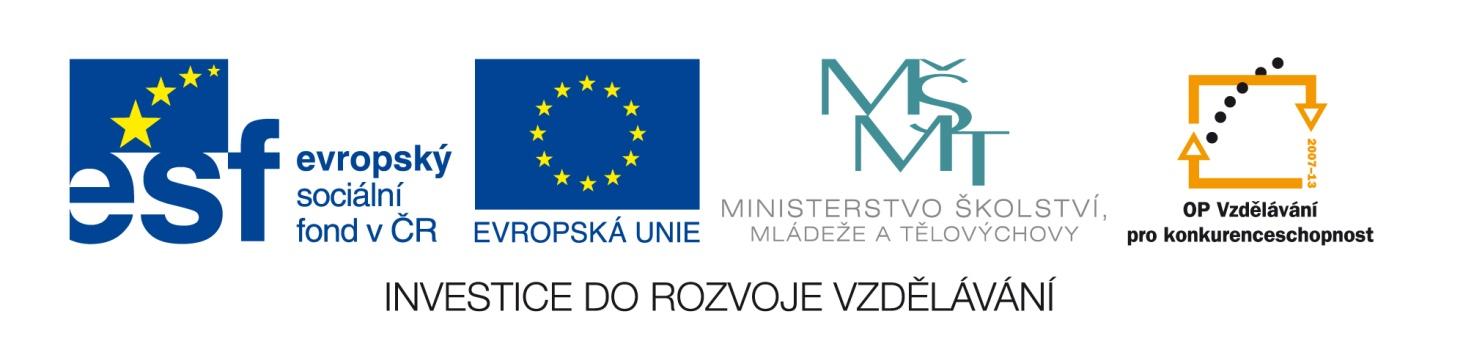 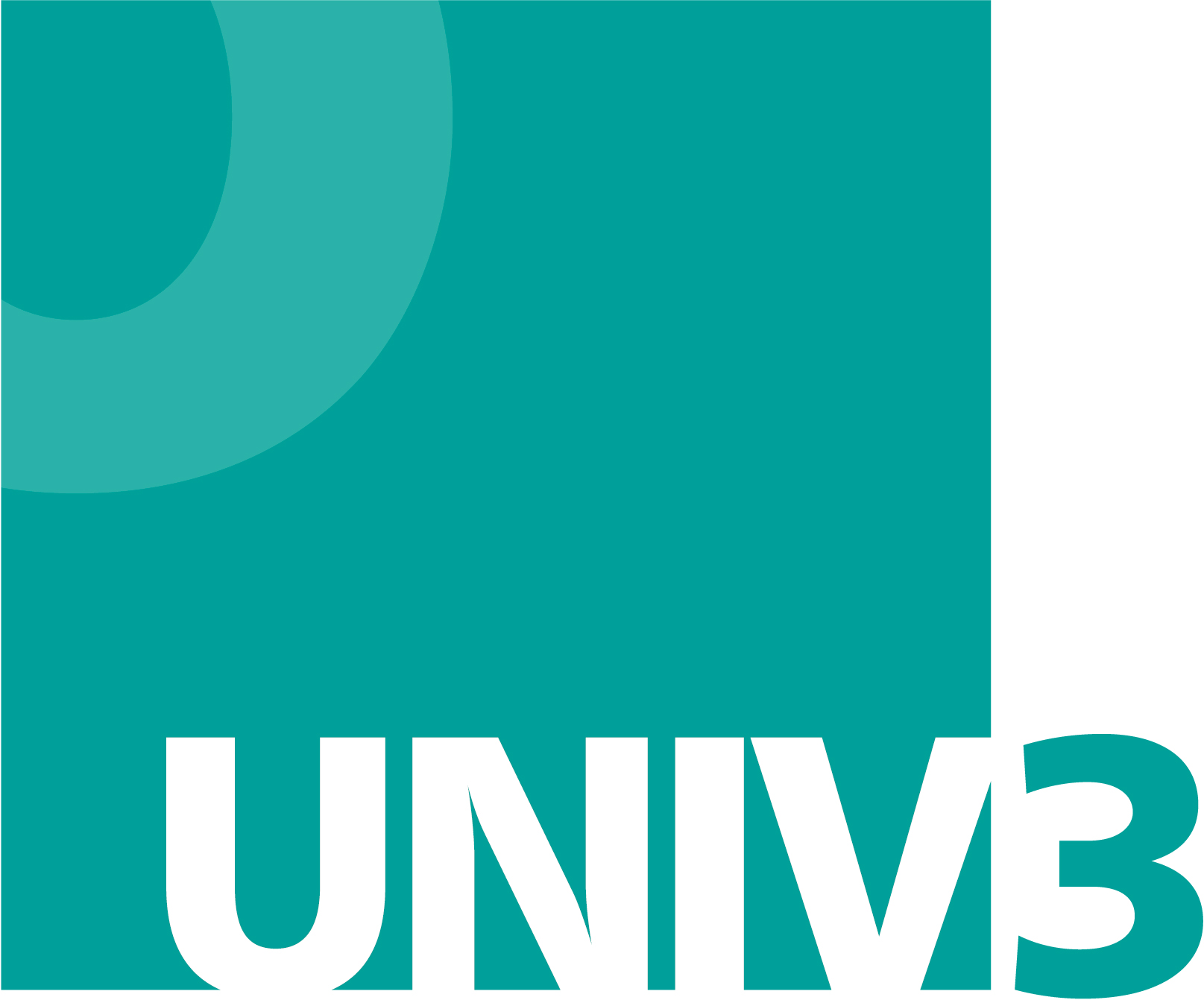 Rekvalifikační program byl vytvořen v rámci projektu UNIV 3  - Podpora procesu uznávání, který realizovalo Ministerstvo školství, mládeže a tělovýchovy ve spolupráci s Národním ústavem pro vzdělávání, školským poradenským zařízením a zařízením pro další vzdělávání pedagogických pracovníků, s finanční podporou Evropského sociálního fondu a státního rozpočtu ČR.Více informací o projektu najdete na www. nuv.cz.univ3.  Vážené kolegyně, vážení kolegové,tento rekvalifikační program, který vznikl v rámci projektu UNIV 3 ve spolupráci se středními odbornými školami a dalšími vzdělávacími institucemi, je určen jako pomůcka pro vzdělávací instituce při přípravě rekvalifikačních programů k získání kvalifikace uvedené v Národní soustavě kvalifikací (NSK) a jejich akreditace.Má charakter modelového vzdělávacího programu, tzn., že se předpokládá jeho doplnění nebo úprava v návaznosti na vzdělávací podmínky školy nebo jiné vzdělávací instituce a plánovanou organizaci vzdělávání (rekvalifikačního kurzu). Zohlednit je třeba také potřeby dopracování na základě požadavků MŠMT k akreditaci a realizaci rekvalifikačních programů (www.msmt.cz/vzdelavani - další vzdělávání/rekvalifikace).Zejména je třeba ověřit platnost kvalifikačního a hodnoticího standardu NSK dané kvalifikace, podle kterých byl rekvalifikační program vytvořen. Tzn. ověřit, zda od doby vytvoření tohoto rekvalifikačního programu nedošlo k inovaci příslušných standardů, neboť rekvalifikační program k získání profesní kvalifikace musí být v souladu s platnými standardy. Projektový tým UNIV 3 Projekt UNIV 3 – podpora procesů uznáváníREKVALIFIKAČNÍ PROGRAM  Instruktor horské služby (65-019-M)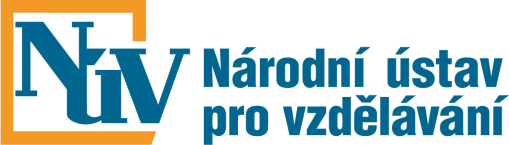 Národní ústav pro vzdělávání, školské poradenské zařízení a zařízení pro další vzdělávání pedagogických pracovníků2014Obsah1. Identifikační údaje rekvalifikačního programu	62. Profil absolventa	7Výsledky vzdělávání	7Možnosti pracovního uplatnění absolventa	7Pojetí a cíle rekvalifikačního programu	7Organizace výuky	7Prostorové, materiální a technické zabezpečení výuky	8Lektorské zabezpečení výuky	8Vedení dokumentace kurzu	8Metodické postupy výuky	9Postupy hodnocení výuky	94. Učební plán	105. Moduly rekvalifikačního programu	11Příloha č. 1 – Rámcový rozvrh hodin vzorového výukového dne	16Příloha č. 2 – Složení zkušební komise	17Příloha č. 3 – Seznam a kvalifikace lektorů jednotlivých modulů	18Příloha č. 4 – Vzor potvrzení o účasti v akreditovaném  vzdělávacím programu	19Příloha č. 5 – Způsob zjišťování zpětné vazby od účastníků	21 1. Identifikační údaje rekvalifikačního programu2. Profil absolventaRekvalifikační program připravuje účastníky na úspěšné vykonání zkoušky podle zákona č. 179/2006 Sb. pro získání profesní kvalifikace Instruktor horské služby (65-019-M) a na úspěšný výkon zvolené profesní kvalifikace.  Výsledky vzděláváníAbsolvent rekvalifikačního programu je schopen:Prezentovat lektorské dovednosti při vzdělávací činnosti v horské službě, zajišťovat organizační a koordinační činnost na stanici horské služby.Možnosti pracovního uplatnění absolventaAbsolvent rekvalifikačního programu je připraven na výkon pracovních pozic:Instruktor horské služby Je schopen připravovat a realizovat vzdělávací aktivity pro pracovníky, členy a čekatele horské služby i pro veřejnost a zajišťovat provoz záchranných a ohlašovacích stanic horské služby.3. Charakteristika rekvalifikačního programu Pojetí a cíle rekvalifikačního programuVzdělávání v programu Instruktor horské služby (65-019-M) směřuje k tomu, aby účastníci získali odborné kompetence potřebné pro kvalitní výkon a organizaci činností spojených s výkonem dispečera horské služby a lektora vzdělávacích aktivit týkajících se problematiky a činnosti horské služby pro pracovníky HS i laickou veřejnost.Pro úspěšné uplatnění absolventů programu v praxi budou v průběhu výuky rozvíjeny nejen kompetence obsažené ve kvalifikačním standardu NSK, ale také obecné dovednosti – samostatnost, řešení problémů, efektivní komunikace, kooperace, organizace a plánování práce. Program je zpracován v souladu s hodnoticím standardem profesní kvalifikace Instruktor horské služby (kód: 65-019-M), který je platný od 7. 2. 2012. Organizace výukyVýuka je realizována prezenční formou.        Teoretická výuka je realizována v běžné učebně vybavené dataprojektorem a osobními PC s přístupem na internet, popř. interaktivní tabulí. Délka teoretické vyučovací hodiny je 45 minut.Praktická výuka probíhá v odborných učebnách, nebo na pracovištích zaměstnavatelů. Délka vyučovací hodiny praktické výuky je 60 minut.Na začátku teoretické i praktické části výuky budou účastníci seznámeni s BOZP a PO. Prostorové, materiální a technické zabezpečení výukyPro výuku je k dispozici minimálně následující materiálně technické zázemí: v rozsahu používaného vybavení Horské služby ČR, o. p. s. – horolezecký materiál letní i zimní, transportní prostředky, mapy, buzola, GPS, čelová svítilna, lavinové sondy a vyhledávače, lyže sjezdové, skialpinistická výzbroj a výstroj, obvazový materiál, vakuové dlahy, lékárnička člena horské služby, vysílačka, učebnice horské služby. 
Lektorské zabezpečení výukyPožadovaná kvalifikace lektorů programu:Odborná způsobilost:střední vzdělání s maturitní zkouškou v oboru vzdělání, který odpovídá charakteru vyučovaného programu/modulů programu, nebovyšší odborné vzdělání v akreditovaném vzdělávacím programu VOŠ, který odpovídá charakteru vyučovaného programu/modulů programu, nebovysokoškolské vzdělání v akreditovaném studijním programu studijního oboru, který odpovídá charakteru vyučovaného programu/modulů programu.Pedagogická způsobilost:bakalářské vzdělání v programu v oblasti pedagogických věd zaměřeném na přípravu učitelů středních škol, neboúspěšné absolvování programu celoživotního vzdělávání uskutečňovaného VŠ, který je zaměřen na přípravu učitelů středních škol, neboúspěšně ukončený certifikovaný kurz lektora, neboúspěšně ukončené studium pedagogiky.Odborná praxe:Nejméně 2 roky odborné praxe, 3 roky pedagogické praxe (alespoň jeden lektor).Vedení dokumentace kurzu V souvislosti s kurzem je vedena dokumentace o: zahájení vzdělávání (vstupní dotazník účastníka vzdělávání, vč. uvedení jeho identifikačních údajů a kopie dokladu o dosaženém stupni nejvyššího dosaženého vzdělání)průběhu vzdělávání („třídní kniha“, ve které bude uvedeno datum konání výuky, hodinový rozsah výuky s rozdělením na teoretickou a praktickou výuku, konkrétní obsah výuky, evidence účastníků kurzu, jméno a podpis vyučujícího). ukončení vzdělávání (evidence účastníků u závěrečné zkoušky, kopie vydaných osvědčení - potvrzení o účasti v akreditovaném vzdělávacím programu a osvědčení o získání profesní kvalifikace).Pozn.: Tyto doklady jsou ve vzdělávací instituci uchovávány po dobu platnosti akreditace, popř. do doby ukončení kurzu zahájeného v době platnosti udělené akreditace.Kopie vydaných certifikátů jsou ve vzdělávací instituci uchovávány v souladu se zákonem o archivnictví.Vzory certifikátů a podmínky jejich vydávání jsou uvedeny na www.msmt.cz/vzdelavani - další vzdělávání/rekvalifikace.Metodické postupy výukyVýukové metody:Výklad s prezentací, praktická cvičení.Lektor bude přizpůsobovat výuku všem relevantním podmínkám, zejména skutečnosti, že se jedná o dospělé účastníky vzdělávání. Bude spojovat teorii s praxí a využívat praktických zkušeností účastníků, dbát na přiměřenost, individuální přístup, názornost a trvanlivost získaných znalostí a dovedností. Důraz je kladen na praktickou výuku formou cvičení, která tvoří většinu programu. Postupy hodnocení výukyVzdělávání v jednotlivých modulech je ukončeno zápočtem.Účastníci budou hodnoceni podle kritérií (parametrů) stanovených v jednotlivých modulech a účasti ve výuce.V průběhu výuky všech modulů bude lektor pozorovat práci jednotlivých účastníků, na základě cíleného pozorování, řízeného rozhovoru s účastníky (problémového dotazování) a výsledků jejich dílčích prací rozhodne, zda účastník dosáhl požadovaných výsledků, či zda jich nedosáhl. Pokud lektor na základě svého pozorování rozhodne, že účastník disponuje všemi požadovanými kompetencemi, započte účastníkovi modul. Pokud lektor nebude přesvědčen o tom, že účastník dosáhl všech požadovaných výstupů modulu, zadá účastníkovi úkol, na jehož splnění bude mít účastník novou možnost prokázat, že potřebnými kompetencemi skutečně disponuje. Jestliže absolvent dosáhne alespoň 80% účasti na vzdělávání (v kurzu), vystaví se mu Potvrzení o účasti v akreditovaném vzdělávacím programu Vzdělávání v rekvalifikačním programu je ukončeno vykonáním zkoušky dle zákona č. 179/2006 Sb., o ověřování a uznávání výsledků dalšího vzdělávání ve znění pozdějších předpisů. Dokladem o úspěšném vykonání zkoušky je Osvědčení o získání profesní kvalifikace.4. Učební plán Optimální trajektorie:Vysvětlivky: Šipka mezi kódy modulů () znamená, že modul za šipkou může být studován až po absolvování modulu před šipkou. Lomítko mezi moduly (/) znamená, že dané moduly mohou být studovány v libovolném pořadí nebo souběžně. Použití závorek znamená, že označená skupina modulů je soudržným celkem z hlediska závaznosti či volitelnosti pořadí.

5. Moduly rekvalifikačního programu Příloha č. 1 – Rámcový rozvrh hodin vzorového výukového dne Příloha č. 2 – Složení zkušební komise Příloha č. 3 – Seznam a kvalifikace lektorů jednotlivých modulů Příloha č. 4 – Vzor potvrzení o účasti v akreditovaném  vzdělávacím programu Název a adresa vzdělávacího zařízeníVzdělávací program akreditován MŠMT dne ………… pod čj.: ……………….potvrzenío ÚČASTI V AKREDITOVANÉM VZDĚLÁVACÍM PROGRAMUpo ukončení vzdělávacího programu rekvalifikačního kurzu, podle vyhl. MŠMT č. 176/2009 Sb., kterou se stanoví náležitosti žádosti o akreditaci vzdělávacího programu, organizace vzdělávání v rekvalifikačním zařízení a způsob jeho ukončení.Jméno, Příjmení, titul účastníka kurzuDatum a místo narozeníAbsolvoval (a) rekvalifikační program: Instruktor horské služby (65-019-M)pro pracovní činnost: Instruktor horské služby Kurz proběhl v období od ……….…. do …………… V rozsahu		- na teorii  				 …  vyučovacích hodin			- na praxi 				 …   hodinVzdělávací program obsahoval tyto předměty (moduly):………………………..	….  hodin……………………….                                                                               ….  hodin……………………….                                                                               ….  hodinDle vyhlášky MŠMT č. 176/2009 Sb. toto osvědčení o účasti v akreditovaném vzdělávacím programu nenahrazuje doklad o úspěšném absolvování odborné zkoušky dle zákona č. 179/2006 Sb., o ověřování a uznávání výsledků dalšího vzdělávání.V …………………... dne ……………	…………………………………	…..………………………….....	Eva Nováková 	Pavel Černý	garant kurzu	L.S.	statutární zástupce vzdělávacího zařízeníNázev a adresa zařízeníŠkola zařazena do rejstříku škol a školských zařízení/Studijní program akreditován MŠMT* dne ………… pod čj.: ……………….potvrzenío ÚČASTI V AKREDITOVANÉM VZDĚLÁVACÍM PROGRAMUpo úspěšném ukončení vzdělávacího programu rekvalifikačního kurzu realizovaného dle § 108, odst. 2, písm. c) zákona č. 435/2004 Sb. o zaměstnanosti, ve znění pozdějších předpisů, školou v rámci oboru vzdělání, který má zapsaný v rejstříku škol a školských zařízení nebo vysokou školou s akreditovaným studijním programem podle zvláštního právního předpisuJméno, Příjmení, titul účastníka kurzuDatum a místo narozeníAbsolvoval (a) rekvalifikační program: Instruktor horské služby (65-019-M)pro pracovní činnost: Instruktor horské služby Kurz proběhl v období od ……….…. do …………… V rozsahu		- na teorii  				…   vyučovacích hodin			- na praxi 				…   hodinVzdělávací program obsahoval tyto předměty (moduly):………………………..	….  hodin……………………….                                                                               ….  hodin……………………….                                                                               ….  hodinDle vyhlášky MŠMT č. 176/2009 Sb. toto osvědčení o účasti v akreditovaném vzdělávacím programu nenahrazuje doklad o úspěšném absolvování odborné zkoušky dle zákona č. 179/2006 Sb., o ověřování a uznávání výsledků dalšího vzdělávání.V …………………... dne ……………	…………………………………	…..………………………….....	Eva Nováková 	Pavel Černý	garant kurzu	L.S.	statutární zástupce vzdělávacího zařízeníPříloha č. 5 – Způsob zjišťování zpětné vazby od účastníků Název vzdělávací instituceHodnocení spokojenosti s kurzemNázev rekvalifikačního programu: Instruktor horské službyTermín konání kurzu (od – do):Vážená účastnice kurzu,Vážený účastníku kurzu,žádáme Vás o vyjádření Vaši spokojenosti s obsahem a průběhem tohoto rekvalifikačního kurzu.  Vaše hodnocení a názory budou použity pouze pro zkvalitnění vzdělávacího programu a další práce realizátorů kurzu, jsou zcela interní a nebude s nimi jinak nakládáno.Děkujeme                                                                   ………………………..                                                                                         Garant kurzuHodnotíte tento program za osobně přínosný?    (Odpověď zaškrtněte)AnoSpíše anoSpíše neNe 	Získali jste znalosti a dovednosti, které jste očekávali? AnoSpíše anoSpíše neNe 	Myslíte si, že získané znalosti a zkušenosti z tohoto kurzu uplatníte ve Vaší praxi?Ano	Spíše anoSpíše neNeByl pro Vás rozsah probíraného učiva dostačující?Ano	Spíše anoSpíše neNe	Byl (a) jste spokojen (a) s rozsahem a kvalitou praktické výuky?AnoSpíše anoSpíše neNeByl (a) jste spokojen (a) s rozsahem a kvalitou teoretické výuky?AnoSpíše anoSpíše neNeByl výklad učiva pro Vás dostatečně srozumitelný a názorný?AnoSpíše anoSpíše neNeKterá témata byla nejvíce zajímavá?Vyhovovala Vám organizace výuky?AnoSpíše anoSpíše neNeCo byste v programu a ve výuce zlepšil/-a?Celkové hodnocení programu (stupnice známek jako ve škole 1 - 5):Vaše další komentáře a připomínky. Zejména k označení Spíše ne, Ne:Název rekvalifikačního programuInstruktor horské služby (65-019-M)Platnost hodnoticího standardu, dle kterého byl program vytvořenPlatný od 7. 2. 2012Název vzdělávací instituceAdresa vzdělávací instituceWWW vzdělávací instituceKontaktní osobaTyp programu dalšího vzděláváníRekvalifikační program – příprava na získání profesní kvalifikace dle zákona 179/2006 Sb. Vstupní požadavky na uchazečeAlespoň základní vzdělání.  Člen HS, osvědčení o získání profesní kvalifikace Cvičitel horské služby (65-018-M)Podmínky zdravotní způsobilosti uchazečePodmínky zdravotní způsobilosti jsou uvedeny na www.nsp.cz. Forma výukyPrezenční Délka výuky40 hodin (15 hodin teorie a 25 hodin praktická cvičení) Způsob ukončení Zkouška k získání profesní kvalifikace Instruktor horské služby (65-019-M) dle zákona č.179/2006 Sb.Získaná kvalifikaceProfesní kvalifikace Instruktor horské služby (65-019-M).CertifikátyPotvrzení o účasti v akreditovaném vzdělávacím programuOsvědčení o získání profesní kvalifikace Pracovní činnost, pro niž bude rekvalifikace uskutečňovánaInstruktor horské službyJména garantů odborné úrovně rekvalifikace a řádného provádění závěrečných zkoušekGarant kurzu:Autorizovaná osoba: Název vzdělávací instituceNázev vzdělávací instituceAdresa vzdělávací instituceAdresa vzdělávací instituceAdresa vzdělávací instituceAdresa vzdělávací instituceInstruktor horské služby (65-019-M) Instruktor horské služby (65-019-M) Instruktor horské služby (65-019-M) Instruktor horské služby (65-019-M) Instruktor horské služby (65-019-M) Instruktor horské služby (65-019-M) Název moduluKód moduluKód moduluHodinová dotaceHodinová dotaceZpůsob ukončení moduluZpůsob ukončení moduluTeoretická výukaPraktická výuka -cvičeníZáklady lektorských dovednostíZLDZLD1020zápočetzápočetZajištění organizačních a koordinačních činností na stanici horské služby OKC OKC55zápočetzápočetPočet hodin teoretické a praktické výuky1525Počet hodin celkem4040ZLD/OKČNázev moduluNázev moduluZáklady lektorských dovednostíKódZLDDélka moduluDélka modulu30 hodin (10 teorie + 20 praktická cvičení)Platnost Typ moduluTyp moduluPovinnýVstupní předpokladyVstupní předpokladyDle vstupních požadavků Dle vstupních požadavků Dle vstupních požadavků Stručná anotace vymezující cíle moduluÚčastníci si osvojí základní didaktické znalosti a dovednosti potřebné pro činnost lektora a naučí se připravit a realizovat vzdělávací aktivity týkající se činnosti horské služby.Stručná anotace vymezující cíle moduluÚčastníci si osvojí základní didaktické znalosti a dovednosti potřebné pro činnost lektora a naučí se připravit a realizovat vzdělávací aktivity týkající se činnosti horské služby.Stručná anotace vymezující cíle moduluÚčastníci si osvojí základní didaktické znalosti a dovednosti potřebné pro činnost lektora a naučí se připravit a realizovat vzdělávací aktivity týkající se činnosti horské služby.Stručná anotace vymezující cíle moduluÚčastníci si osvojí základní didaktické znalosti a dovednosti potřebné pro činnost lektora a naučí se připravit a realizovat vzdělávací aktivity týkající se činnosti horské služby.Stručná anotace vymezující cíle moduluÚčastníci si osvojí základní didaktické znalosti a dovednosti potřebné pro činnost lektora a naučí se připravit a realizovat vzdělávací aktivity týkající se činnosti horské služby.Předpokládané výsledky výukyAbsolvent modulu bude schopen:Předávat dalším osobám poznatky a praktické dovednosti z oblasti činnosti horské služby a souvisejících oborů – forma prezentace, metodického vystoupení, instruktáže, výkladu, vysvětlení, praktické předvedení,připravit (předem dle vlastní volby) a předvést instruktáž – přednášku (15–20 minut) na jedno ze zadaných témat: historie horské služby, současnost; topografie a orientace; základy meteorologie; základy horolezectví; laviny; technika záchranných prací; osvětlovací a signalizační prostředky; organizace záchranných akcí; záchranná činnost za použití vrtulníku; radiospojení,stanovit a vysvětlit základní pojmy z jednoho ze zadaných témat: historie horské služby, současnost; topografie a orientace; základy meteorologie; základy horolezectví; laviny; technika záchranných prací; osvětlovací a signalizační prostředky; organizace záchranných akcí; záchranná činnost za použití vrtulníku; radiospojení,odpovídat na dotazy věcně správně a pohotově,prokázat průběžné osvojení novinek v horské záchranné činnosti a zdůvodnit jejich implementaci do praxe horské služby,propojit a sestavit použité názorné prezentační prostředky (PC, dataprojektor, zpětný projektor),používat názorné prezentační prostředky (PC, dataprojektor, zpětný projektor).Předpokládané výsledky výukyAbsolvent modulu bude schopen:Předávat dalším osobám poznatky a praktické dovednosti z oblasti činnosti horské služby a souvisejících oborů – forma prezentace, metodického vystoupení, instruktáže, výkladu, vysvětlení, praktické předvedení,připravit (předem dle vlastní volby) a předvést instruktáž – přednášku (15–20 minut) na jedno ze zadaných témat: historie horské služby, současnost; topografie a orientace; základy meteorologie; základy horolezectví; laviny; technika záchranných prací; osvětlovací a signalizační prostředky; organizace záchranných akcí; záchranná činnost za použití vrtulníku; radiospojení,stanovit a vysvětlit základní pojmy z jednoho ze zadaných témat: historie horské služby, současnost; topografie a orientace; základy meteorologie; základy horolezectví; laviny; technika záchranných prací; osvětlovací a signalizační prostředky; organizace záchranných akcí; záchranná činnost za použití vrtulníku; radiospojení,odpovídat na dotazy věcně správně a pohotově,prokázat průběžné osvojení novinek v horské záchranné činnosti a zdůvodnit jejich implementaci do praxe horské služby,propojit a sestavit použité názorné prezentační prostředky (PC, dataprojektor, zpětný projektor),používat názorné prezentační prostředky (PC, dataprojektor, zpětný projektor).Předpokládané výsledky výukyAbsolvent modulu bude schopen:Předávat dalším osobám poznatky a praktické dovednosti z oblasti činnosti horské služby a souvisejících oborů – forma prezentace, metodického vystoupení, instruktáže, výkladu, vysvětlení, praktické předvedení,připravit (předem dle vlastní volby) a předvést instruktáž – přednášku (15–20 minut) na jedno ze zadaných témat: historie horské služby, současnost; topografie a orientace; základy meteorologie; základy horolezectví; laviny; technika záchranných prací; osvětlovací a signalizační prostředky; organizace záchranných akcí; záchranná činnost za použití vrtulníku; radiospojení,stanovit a vysvětlit základní pojmy z jednoho ze zadaných témat: historie horské služby, současnost; topografie a orientace; základy meteorologie; základy horolezectví; laviny; technika záchranných prací; osvětlovací a signalizační prostředky; organizace záchranných akcí; záchranná činnost za použití vrtulníku; radiospojení,odpovídat na dotazy věcně správně a pohotově,prokázat průběžné osvojení novinek v horské záchranné činnosti a zdůvodnit jejich implementaci do praxe horské služby,propojit a sestavit použité názorné prezentační prostředky (PC, dataprojektor, zpětný projektor),používat názorné prezentační prostředky (PC, dataprojektor, zpětný projektor).Předpokládané výsledky výukyAbsolvent modulu bude schopen:Předávat dalším osobám poznatky a praktické dovednosti z oblasti činnosti horské služby a souvisejících oborů – forma prezentace, metodického vystoupení, instruktáže, výkladu, vysvětlení, praktické předvedení,připravit (předem dle vlastní volby) a předvést instruktáž – přednášku (15–20 minut) na jedno ze zadaných témat: historie horské služby, současnost; topografie a orientace; základy meteorologie; základy horolezectví; laviny; technika záchranných prací; osvětlovací a signalizační prostředky; organizace záchranných akcí; záchranná činnost za použití vrtulníku; radiospojení,stanovit a vysvětlit základní pojmy z jednoho ze zadaných témat: historie horské služby, současnost; topografie a orientace; základy meteorologie; základy horolezectví; laviny; technika záchranných prací; osvětlovací a signalizační prostředky; organizace záchranných akcí; záchranná činnost za použití vrtulníku; radiospojení,odpovídat na dotazy věcně správně a pohotově,prokázat průběžné osvojení novinek v horské záchranné činnosti a zdůvodnit jejich implementaci do praxe horské služby,propojit a sestavit použité názorné prezentační prostředky (PC, dataprojektor, zpětný projektor),používat názorné prezentační prostředky (PC, dataprojektor, zpětný projektor).Předpokládané výsledky výukyAbsolvent modulu bude schopen:Předávat dalším osobám poznatky a praktické dovednosti z oblasti činnosti horské služby a souvisejících oborů – forma prezentace, metodického vystoupení, instruktáže, výkladu, vysvětlení, praktické předvedení,připravit (předem dle vlastní volby) a předvést instruktáž – přednášku (15–20 minut) na jedno ze zadaných témat: historie horské služby, současnost; topografie a orientace; základy meteorologie; základy horolezectví; laviny; technika záchranných prací; osvětlovací a signalizační prostředky; organizace záchranných akcí; záchranná činnost za použití vrtulníku; radiospojení,stanovit a vysvětlit základní pojmy z jednoho ze zadaných témat: historie horské služby, současnost; topografie a orientace; základy meteorologie; základy horolezectví; laviny; technika záchranných prací; osvětlovací a signalizační prostředky; organizace záchranných akcí; záchranná činnost za použití vrtulníku; radiospojení,odpovídat na dotazy věcně správně a pohotově,prokázat průběžné osvojení novinek v horské záchranné činnosti a zdůvodnit jejich implementaci do praxe horské služby,propojit a sestavit použité názorné prezentační prostředky (PC, dataprojektor, zpětný projektor),používat názorné prezentační prostředky (PC, dataprojektor, zpětný projektor).Učivo / obsah výukyVzdělávací cíle, formulace cílů pro konkrétní typ vzdělávací aktivity.Vybrané výukové metody z hlediska vzdělávací činnosti instruktora HS (přenáška, výklad, vysvětlení, prezentace, demonstrace, instruktáž, diskuse, workshop, modelové situace, individuální a týmová práce) – charakteristika z hlediska efektivity, volba metod vzhledem k cíli a podmínkám vzdělávací aktivity.Prvky organizace vzdělávací aktivity (cílová skupina, místo, čas, materiální didaktické prostředky a pomůcky) a jejich vliv na přípravu a realizaci vzdělávací aktivity  Didaktické prostředky a učební pomůcky, kritéria pro jejich použití.Práce s účastníky vzdělávání:Zjišťování vstupních znalostí, dovedností a zájmů,motivace a udržení pozornosti,řízení skupinové práce,ověření efektivity vzdělávací aktivity.Otázky ve výuce:typy otázek a jejich charakteristika,chyby ve formulaci otázek,princip správného kladení otázek.Příprava přednášky, odborného výkladu, instruktáže: Zásady a postupy přípravy, obsahové a formální zpracování, práce s odbornou literaturou a dalšími zdroji informací, využití názorných pomůcek (obrázků, schémat, záchranářských prostředků apod.).  Vypracování přípravy na výše uvedená témata pro různé cílové skupiny (členy HS, veřejnost).PowerPoint prezentace:Zásady tvorby a použití prezentace, vytvoření prezentace na dané téma,práce s prezentační technikou,práce s prezentací v průběhu přednášky nebo výkladu.Realizace přednášky: Požadavky na mluvený projev, používání neverbálních prostředků komunikace včetně řeči těla,zásady průběhu přednášky a řečového ztvárnění projevu, prostředky na udržení pozornosti posluchačů a získání zpětné vazby,praktický výcvik.Učivo / obsah výukyVzdělávací cíle, formulace cílů pro konkrétní typ vzdělávací aktivity.Vybrané výukové metody z hlediska vzdělávací činnosti instruktora HS (přenáška, výklad, vysvětlení, prezentace, demonstrace, instruktáž, diskuse, workshop, modelové situace, individuální a týmová práce) – charakteristika z hlediska efektivity, volba metod vzhledem k cíli a podmínkám vzdělávací aktivity.Prvky organizace vzdělávací aktivity (cílová skupina, místo, čas, materiální didaktické prostředky a pomůcky) a jejich vliv na přípravu a realizaci vzdělávací aktivity  Didaktické prostředky a učební pomůcky, kritéria pro jejich použití.Práce s účastníky vzdělávání:Zjišťování vstupních znalostí, dovedností a zájmů,motivace a udržení pozornosti,řízení skupinové práce,ověření efektivity vzdělávací aktivity.Otázky ve výuce:typy otázek a jejich charakteristika,chyby ve formulaci otázek,princip správného kladení otázek.Příprava přednášky, odborného výkladu, instruktáže: Zásady a postupy přípravy, obsahové a formální zpracování, práce s odbornou literaturou a dalšími zdroji informací, využití názorných pomůcek (obrázků, schémat, záchranářských prostředků apod.).  Vypracování přípravy na výše uvedená témata pro různé cílové skupiny (členy HS, veřejnost).PowerPoint prezentace:Zásady tvorby a použití prezentace, vytvoření prezentace na dané téma,práce s prezentační technikou,práce s prezentací v průběhu přednášky nebo výkladu.Realizace přednášky: Požadavky na mluvený projev, používání neverbálních prostředků komunikace včetně řeči těla,zásady průběhu přednášky a řečového ztvárnění projevu, prostředky na udržení pozornosti posluchačů a získání zpětné vazby,praktický výcvik.Učivo / obsah výukyVzdělávací cíle, formulace cílů pro konkrétní typ vzdělávací aktivity.Vybrané výukové metody z hlediska vzdělávací činnosti instruktora HS (přenáška, výklad, vysvětlení, prezentace, demonstrace, instruktáž, diskuse, workshop, modelové situace, individuální a týmová práce) – charakteristika z hlediska efektivity, volba metod vzhledem k cíli a podmínkám vzdělávací aktivity.Prvky organizace vzdělávací aktivity (cílová skupina, místo, čas, materiální didaktické prostředky a pomůcky) a jejich vliv na přípravu a realizaci vzdělávací aktivity  Didaktické prostředky a učební pomůcky, kritéria pro jejich použití.Práce s účastníky vzdělávání:Zjišťování vstupních znalostí, dovedností a zájmů,motivace a udržení pozornosti,řízení skupinové práce,ověření efektivity vzdělávací aktivity.Otázky ve výuce:typy otázek a jejich charakteristika,chyby ve formulaci otázek,princip správného kladení otázek.Příprava přednášky, odborného výkladu, instruktáže: Zásady a postupy přípravy, obsahové a formální zpracování, práce s odbornou literaturou a dalšími zdroji informací, využití názorných pomůcek (obrázků, schémat, záchranářských prostředků apod.).  Vypracování přípravy na výše uvedená témata pro různé cílové skupiny (členy HS, veřejnost).PowerPoint prezentace:Zásady tvorby a použití prezentace, vytvoření prezentace na dané téma,práce s prezentační technikou,práce s prezentací v průběhu přednášky nebo výkladu.Realizace přednášky: Požadavky na mluvený projev, používání neverbálních prostředků komunikace včetně řeči těla,zásady průběhu přednášky a řečového ztvárnění projevu, prostředky na udržení pozornosti posluchačů a získání zpětné vazby,praktický výcvik.Učivo / obsah výukyVzdělávací cíle, formulace cílů pro konkrétní typ vzdělávací aktivity.Vybrané výukové metody z hlediska vzdělávací činnosti instruktora HS (přenáška, výklad, vysvětlení, prezentace, demonstrace, instruktáž, diskuse, workshop, modelové situace, individuální a týmová práce) – charakteristika z hlediska efektivity, volba metod vzhledem k cíli a podmínkám vzdělávací aktivity.Prvky organizace vzdělávací aktivity (cílová skupina, místo, čas, materiální didaktické prostředky a pomůcky) a jejich vliv na přípravu a realizaci vzdělávací aktivity  Didaktické prostředky a učební pomůcky, kritéria pro jejich použití.Práce s účastníky vzdělávání:Zjišťování vstupních znalostí, dovedností a zájmů,motivace a udržení pozornosti,řízení skupinové práce,ověření efektivity vzdělávací aktivity.Otázky ve výuce:typy otázek a jejich charakteristika,chyby ve formulaci otázek,princip správného kladení otázek.Příprava přednášky, odborného výkladu, instruktáže: Zásady a postupy přípravy, obsahové a formální zpracování, práce s odbornou literaturou a dalšími zdroji informací, využití názorných pomůcek (obrázků, schémat, záchranářských prostředků apod.).  Vypracování přípravy na výše uvedená témata pro různé cílové skupiny (členy HS, veřejnost).PowerPoint prezentace:Zásady tvorby a použití prezentace, vytvoření prezentace na dané téma,práce s prezentační technikou,práce s prezentací v průběhu přednášky nebo výkladu.Realizace přednášky: Požadavky na mluvený projev, používání neverbálních prostředků komunikace včetně řeči těla,zásady průběhu přednášky a řečového ztvárnění projevu, prostředky na udržení pozornosti posluchačů a získání zpětné vazby,praktický výcvik.Učivo / obsah výukyVzdělávací cíle, formulace cílů pro konkrétní typ vzdělávací aktivity.Vybrané výukové metody z hlediska vzdělávací činnosti instruktora HS (přenáška, výklad, vysvětlení, prezentace, demonstrace, instruktáž, diskuse, workshop, modelové situace, individuální a týmová práce) – charakteristika z hlediska efektivity, volba metod vzhledem k cíli a podmínkám vzdělávací aktivity.Prvky organizace vzdělávací aktivity (cílová skupina, místo, čas, materiální didaktické prostředky a pomůcky) a jejich vliv na přípravu a realizaci vzdělávací aktivity  Didaktické prostředky a učební pomůcky, kritéria pro jejich použití.Práce s účastníky vzdělávání:Zjišťování vstupních znalostí, dovedností a zájmů,motivace a udržení pozornosti,řízení skupinové práce,ověření efektivity vzdělávací aktivity.Otázky ve výuce:typy otázek a jejich charakteristika,chyby ve formulaci otázek,princip správného kladení otázek.Příprava přednášky, odborného výkladu, instruktáže: Zásady a postupy přípravy, obsahové a formální zpracování, práce s odbornou literaturou a dalšími zdroji informací, využití názorných pomůcek (obrázků, schémat, záchranářských prostředků apod.).  Vypracování přípravy na výše uvedená témata pro různé cílové skupiny (členy HS, veřejnost).PowerPoint prezentace:Zásady tvorby a použití prezentace, vytvoření prezentace na dané téma,práce s prezentační technikou,práce s prezentací v průběhu přednášky nebo výkladu.Realizace přednášky: Požadavky na mluvený projev, používání neverbálních prostředků komunikace včetně řeči těla,zásady průběhu přednášky a řečového ztvárnění projevu, prostředky na udržení pozornosti posluchačů a získání zpětné vazby,praktický výcvik.Postupy výukyVýklad s prezentací, praktická cvičení, práce s odbornou literaturou, modelové situace, domácí příprava.Postupy výukyVýklad s prezentací, praktická cvičení, práce s odbornou literaturou, modelové situace, domácí příprava.Postupy výukyVýklad s prezentací, praktická cvičení, práce s odbornou literaturou, modelové situace, domácí příprava.Postupy výukyVýklad s prezentací, praktická cvičení, práce s odbornou literaturou, modelové situace, domácí příprava.Postupy výukyVýklad s prezentací, praktická cvičení, práce s odbornou literaturou, modelové situace, domácí příprava.Ukončení moduluVýuka modulu je ukončena zápočtem. Podkladem je účast na vzdělávání a dosažení stanovených výsledků vzdělávání.V průběhu výuky bude lektor pozorovat práci jednotlivých účastníků, na základě cíleného pozorování, řízeného rozhovoru (problémového dotazování) a výsledků dílčích úkolů rozhodne, zda účastník dosáhl požadovaných výsledků, či zda jich nedosáhl. Pokud lektor nebude přesvědčen o tom, že účastník všech požadovaných výstupů modulu skutečně dosáhl, zadá účastníkovi úkol, na kterém účastník prokáže/neprokáže, že potřebnými výstupy disponuje. Ukončení moduluVýuka modulu je ukončena zápočtem. Podkladem je účast na vzdělávání a dosažení stanovených výsledků vzdělávání.V průběhu výuky bude lektor pozorovat práci jednotlivých účastníků, na základě cíleného pozorování, řízeného rozhovoru (problémového dotazování) a výsledků dílčích úkolů rozhodne, zda účastník dosáhl požadovaných výsledků, či zda jich nedosáhl. Pokud lektor nebude přesvědčen o tom, že účastník všech požadovaných výstupů modulu skutečně dosáhl, zadá účastníkovi úkol, na kterém účastník prokáže/neprokáže, že potřebnými výstupy disponuje. Ukončení moduluVýuka modulu je ukončena zápočtem. Podkladem je účast na vzdělávání a dosažení stanovených výsledků vzdělávání.V průběhu výuky bude lektor pozorovat práci jednotlivých účastníků, na základě cíleného pozorování, řízeného rozhovoru (problémového dotazování) a výsledků dílčích úkolů rozhodne, zda účastník dosáhl požadovaných výsledků, či zda jich nedosáhl. Pokud lektor nebude přesvědčen o tom, že účastník všech požadovaných výstupů modulu skutečně dosáhl, zadá účastníkovi úkol, na kterém účastník prokáže/neprokáže, že potřebnými výstupy disponuje. Ukončení moduluVýuka modulu je ukončena zápočtem. Podkladem je účast na vzdělávání a dosažení stanovených výsledků vzdělávání.V průběhu výuky bude lektor pozorovat práci jednotlivých účastníků, na základě cíleného pozorování, řízeného rozhovoru (problémového dotazování) a výsledků dílčích úkolů rozhodne, zda účastník dosáhl požadovaných výsledků, či zda jich nedosáhl. Pokud lektor nebude přesvědčen o tom, že účastník všech požadovaných výstupů modulu skutečně dosáhl, zadá účastníkovi úkol, na kterém účastník prokáže/neprokáže, že potřebnými výstupy disponuje. Ukončení moduluVýuka modulu je ukončena zápočtem. Podkladem je účast na vzdělávání a dosažení stanovených výsledků vzdělávání.V průběhu výuky bude lektor pozorovat práci jednotlivých účastníků, na základě cíleného pozorování, řízeného rozhovoru (problémového dotazování) a výsledků dílčích úkolů rozhodne, zda účastník dosáhl požadovaných výsledků, či zda jich nedosáhl. Pokud lektor nebude přesvědčen o tom, že účastník všech požadovaných výstupů modulu skutečně dosáhl, zadá účastníkovi úkol, na kterém účastník prokáže/neprokáže, že potřebnými výstupy disponuje. Parametry pro hodnocení výsledků výukyParametry pro hodnocení výsledků výukyParametry pro hodnocení výsledků výukyParametry pro hodnocení výsledků výukyParametry pro hodnocení výsledků výukyDoporučená literatura pro lektory: MAŇÁK, J., ŠVEC, Vl. Výukové metody. Brno: Paido, 2003. ISBN 80-7315-039-5SKALKOVÁ, J. Obecná didaktika. 2. roz. a aktual. vyd. str. 181-258. Praha: Grada Publishing, 2007. ISBN 978-80-247-1821-7MUŽÍK, Jar. Andragogická didaktika. 1. vyd. Praha: CODEX Bohemia, 1998. 272 s. ISBN 80-85963-52-3.MEDLÍKOVÁ, O. Lektorské dovednosti. 2. vyd. Praha: Grada Publishing, 2013. 176 s. ISBN 978-80-247-4336-3. PETTY, G. Moderní vyučování. 1. vyd. Praha: Portál, 1996. 384 s. ISBN 80-7178-070-7.BARTÁK, Jan. Vzdělávání ve firmě. 1. vyd. Praha: Alfa Publishing, 2007. 164 s. ISBN 978-80-86851-68-6.Hospodářová, I. Prezentační dovednosti. Praha: Alfa Publishing, 2007. 164 s. ISBN 80-86851-08-7.Hubáček, J. Rétorické minimum pro studium učitelství. PedF OU, Ostrava 1990
http://lide.uhk.cz/fim/ucitel/strnave1/doc/uspesne_vystoupeni_na_verejnosti.pdf>   http://www.uspesnaprezentace.cz>Doporučená literatura pro lektory: MAŇÁK, J., ŠVEC, Vl. Výukové metody. Brno: Paido, 2003. ISBN 80-7315-039-5SKALKOVÁ, J. Obecná didaktika. 2. roz. a aktual. vyd. str. 181-258. Praha: Grada Publishing, 2007. ISBN 978-80-247-1821-7MUŽÍK, Jar. Andragogická didaktika. 1. vyd. Praha: CODEX Bohemia, 1998. 272 s. ISBN 80-85963-52-3.MEDLÍKOVÁ, O. Lektorské dovednosti. 2. vyd. Praha: Grada Publishing, 2013. 176 s. ISBN 978-80-247-4336-3. PETTY, G. Moderní vyučování. 1. vyd. Praha: Portál, 1996. 384 s. ISBN 80-7178-070-7.BARTÁK, Jan. Vzdělávání ve firmě. 1. vyd. Praha: Alfa Publishing, 2007. 164 s. ISBN 978-80-86851-68-6.Hospodářová, I. Prezentační dovednosti. Praha: Alfa Publishing, 2007. 164 s. ISBN 80-86851-08-7.Hubáček, J. Rétorické minimum pro studium učitelství. PedF OU, Ostrava 1990
http://lide.uhk.cz/fim/ucitel/strnave1/doc/uspesne_vystoupeni_na_verejnosti.pdf>   http://www.uspesnaprezentace.cz>Doporučená literatura pro lektory: MAŇÁK, J., ŠVEC, Vl. Výukové metody. Brno: Paido, 2003. ISBN 80-7315-039-5SKALKOVÁ, J. Obecná didaktika. 2. roz. a aktual. vyd. str. 181-258. Praha: Grada Publishing, 2007. ISBN 978-80-247-1821-7MUŽÍK, Jar. Andragogická didaktika. 1. vyd. Praha: CODEX Bohemia, 1998. 272 s. ISBN 80-85963-52-3.MEDLÍKOVÁ, O. Lektorské dovednosti. 2. vyd. Praha: Grada Publishing, 2013. 176 s. ISBN 978-80-247-4336-3. PETTY, G. Moderní vyučování. 1. vyd. Praha: Portál, 1996. 384 s. ISBN 80-7178-070-7.BARTÁK, Jan. Vzdělávání ve firmě. 1. vyd. Praha: Alfa Publishing, 2007. 164 s. ISBN 978-80-86851-68-6.Hospodářová, I. Prezentační dovednosti. Praha: Alfa Publishing, 2007. 164 s. ISBN 80-86851-08-7.Hubáček, J. Rétorické minimum pro studium učitelství. PedF OU, Ostrava 1990
http://lide.uhk.cz/fim/ucitel/strnave1/doc/uspesne_vystoupeni_na_verejnosti.pdf>   http://www.uspesnaprezentace.cz>Doporučená literatura pro lektory: MAŇÁK, J., ŠVEC, Vl. Výukové metody. Brno: Paido, 2003. ISBN 80-7315-039-5SKALKOVÁ, J. Obecná didaktika. 2. roz. a aktual. vyd. str. 181-258. Praha: Grada Publishing, 2007. ISBN 978-80-247-1821-7MUŽÍK, Jar. Andragogická didaktika. 1. vyd. Praha: CODEX Bohemia, 1998. 272 s. ISBN 80-85963-52-3.MEDLÍKOVÁ, O. Lektorské dovednosti. 2. vyd. Praha: Grada Publishing, 2013. 176 s. ISBN 978-80-247-4336-3. PETTY, G. Moderní vyučování. 1. vyd. Praha: Portál, 1996. 384 s. ISBN 80-7178-070-7.BARTÁK, Jan. Vzdělávání ve firmě. 1. vyd. Praha: Alfa Publishing, 2007. 164 s. ISBN 978-80-86851-68-6.Hospodářová, I. Prezentační dovednosti. Praha: Alfa Publishing, 2007. 164 s. ISBN 80-86851-08-7.Hubáček, J. Rétorické minimum pro studium učitelství. PedF OU, Ostrava 1990
http://lide.uhk.cz/fim/ucitel/strnave1/doc/uspesne_vystoupeni_na_verejnosti.pdf>   http://www.uspesnaprezentace.cz>Název moduluZajištění organizačních a koordinačních činností na stanici horské službyKódOKCDélka modulu10 hodin (5 teorie + 5 praktická cvičení)Platnost Typ modulupovinnýVstupní předpokladyDle vstupních požadavkůDle vstupních požadavkůDle vstupních požadavkůStručná anotace vymezující cíle moduluÚčastníci se seznámí s organizační a koordinační činností horské služby při různých druzích záchranných akcí včetně vedení předepsané dokumentace.Stručná anotace vymezující cíle moduluÚčastníci se seznámí s organizační a koordinační činností horské služby při různých druzích záchranných akcí včetně vedení předepsané dokumentace.Stručná anotace vymezující cíle moduluÚčastníci se seznámí s organizační a koordinační činností horské služby při různých druzích záchranných akcí včetně vedení předepsané dokumentace.Stručná anotace vymezující cíle moduluÚčastníci se seznámí s organizační a koordinační činností horské služby při různých druzích záchranných akcí včetně vedení předepsané dokumentace.Předpokládané výsledky výukyAbsolvent modulu bude schopen:Popsat metodické pokyny při organizování a koordinaci činnosti horské služby, popsat koordinaci záchranné a pátrací akce v dané oblasti v době nepřítomnosti náčelníka horské služby, popsat úkoly dispečera oblasti horské služby, vysvětlit postup identifikace druhu záchranné akce, popsat vedení předepsané dokumentace k záchranné akci. Předpokládané výsledky výukyAbsolvent modulu bude schopen:Popsat metodické pokyny při organizování a koordinaci činnosti horské služby, popsat koordinaci záchranné a pátrací akce v dané oblasti v době nepřítomnosti náčelníka horské služby, popsat úkoly dispečera oblasti horské služby, vysvětlit postup identifikace druhu záchranné akce, popsat vedení předepsané dokumentace k záchranné akci. Předpokládané výsledky výukyAbsolvent modulu bude schopen:Popsat metodické pokyny při organizování a koordinaci činnosti horské služby, popsat koordinaci záchranné a pátrací akce v dané oblasti v době nepřítomnosti náčelníka horské služby, popsat úkoly dispečera oblasti horské služby, vysvětlit postup identifikace druhu záchranné akce, popsat vedení předepsané dokumentace k záchranné akci. Předpokládané výsledky výukyAbsolvent modulu bude schopen:Popsat metodické pokyny při organizování a koordinaci činnosti horské služby, popsat koordinaci záchranné a pátrací akce v dané oblasti v době nepřítomnosti náčelníka horské služby, popsat úkoly dispečera oblasti horské služby, vysvětlit postup identifikace druhu záchranné akce, popsat vedení předepsané dokumentace k záchranné akci. Učivo / obsah výukyOrganizační a koordinační činnost horské služby a metodické pokyny při jejím provádění,druhy záchranných akcí, postup jejich identifikace a zásady pro jejich koordinaci,druhy a vedení dokumentace k záchranné akci,povinnosti dispečera oblasti horské služby,BOZ a požární prevence při práci na stanici horské službyUčivo / obsah výukyOrganizační a koordinační činnost horské služby a metodické pokyny při jejím provádění,druhy záchranných akcí, postup jejich identifikace a zásady pro jejich koordinaci,druhy a vedení dokumentace k záchranné akci,povinnosti dispečera oblasti horské služby,BOZ a požární prevence při práci na stanici horské službyUčivo / obsah výukyOrganizační a koordinační činnost horské služby a metodické pokyny při jejím provádění,druhy záchranných akcí, postup jejich identifikace a zásady pro jejich koordinaci,druhy a vedení dokumentace k záchranné akci,povinnosti dispečera oblasti horské služby,BOZ a požární prevence při práci na stanici horské službyUčivo / obsah výukyOrganizační a koordinační činnost horské služby a metodické pokyny při jejím provádění,druhy záchranných akcí, postup jejich identifikace a zásady pro jejich koordinaci,druhy a vedení dokumentace k záchranné akci,povinnosti dispečera oblasti horské služby,BOZ a požární prevence při práci na stanici horské službyPostupy výukyVýklad s prezentací, praktická cvičení – modelové situace, zpracování dokumentace.Postupy výukyVýklad s prezentací, praktická cvičení – modelové situace, zpracování dokumentace.Postupy výukyVýklad s prezentací, praktická cvičení – modelové situace, zpracování dokumentace.Postupy výukyVýklad s prezentací, praktická cvičení – modelové situace, zpracování dokumentace.Ukončení moduluVýuka modulu je ukončena zápočtem. Podkladem je účast na vzdělávání a dosažení stanovených výsledků vzdělávání.V průběhu výuky bude lektor pozorovat práci jednotlivých účastníků, na základě cíleného pozorován, řízeného rozhovoru (problémového dotazování) a výsledků dílčích úkolů rozhodne, zda účastník dosáhl požadovaných výsledků, či zda jich nedosáhl. Pokud lektor nebude přesvědčen o tom, že účastník všech požadovaných výstupů modulu skutečně dosáhl, zadá účastníkovi úkol, na kterém účastník prokáže/neprokáže, že potřebnými výstupy disponuje. Ukončení moduluVýuka modulu je ukončena zápočtem. Podkladem je účast na vzdělávání a dosažení stanovených výsledků vzdělávání.V průběhu výuky bude lektor pozorovat práci jednotlivých účastníků, na základě cíleného pozorován, řízeného rozhovoru (problémového dotazování) a výsledků dílčích úkolů rozhodne, zda účastník dosáhl požadovaných výsledků, či zda jich nedosáhl. Pokud lektor nebude přesvědčen o tom, že účastník všech požadovaných výstupů modulu skutečně dosáhl, zadá účastníkovi úkol, na kterém účastník prokáže/neprokáže, že potřebnými výstupy disponuje. Ukončení moduluVýuka modulu je ukončena zápočtem. Podkladem je účast na vzdělávání a dosažení stanovených výsledků vzdělávání.V průběhu výuky bude lektor pozorovat práci jednotlivých účastníků, na základě cíleného pozorován, řízeného rozhovoru (problémového dotazování) a výsledků dílčích úkolů rozhodne, zda účastník dosáhl požadovaných výsledků, či zda jich nedosáhl. Pokud lektor nebude přesvědčen o tom, že účastník všech požadovaných výstupů modulu skutečně dosáhl, zadá účastníkovi úkol, na kterém účastník prokáže/neprokáže, že potřebnými výstupy disponuje. Ukončení moduluVýuka modulu je ukončena zápočtem. Podkladem je účast na vzdělávání a dosažení stanovených výsledků vzdělávání.V průběhu výuky bude lektor pozorovat práci jednotlivých účastníků, na základě cíleného pozorován, řízeného rozhovoru (problémového dotazování) a výsledků dílčích úkolů rozhodne, zda účastník dosáhl požadovaných výsledků, či zda jich nedosáhl. Pokud lektor nebude přesvědčen o tom, že účastník všech požadovaných výstupů modulu skutečně dosáhl, zadá účastníkovi úkol, na kterém účastník prokáže/neprokáže, že potřebnými výstupy disponuje. Parametry pro hodnocení výsledků výukyParametry pro hodnocení výsledků výukyParametry pro hodnocení výsledků výukyParametry pro hodnocení výsledků výukyDoporučená literatura pro lektory:On-line učebnice Horské služby. http://mail.kallib.cz/hs/index.php   Dokumenty na služebně HS (kniha služeb, metodické pokyny pro různé akce apod.)Doporučená literatura pro lektory:On-line učebnice Horské služby. http://mail.kallib.cz/hs/index.php   Dokumenty na služebně HS (kniha služeb, metodické pokyny pro různé akce apod.)Doporučená literatura pro lektory:On-line učebnice Horské služby. http://mail.kallib.cz/hs/index.php   Dokumenty na služebně HS (kniha služeb, metodické pokyny pro různé akce apod.)Doporučená literatura pro lektory:On-line učebnice Horské služby. http://mail.kallib.cz/hs/index.php   Dokumenty na služebně HS (kniha služeb, metodické pokyny pro různé akce apod.)Hodina čísloOd - doPředmět - modul12345678Seznam lektorůSeznam lektorůSeznam lektorůSeznam lektorůSeznam lektorůSeznam lektorůJméno, příjmení, popř. titul lektoraVyučovaný předmět/modul(vypsat)Kvalifikace/vzdělání/ studijní oborOdborná praxe (počet let)Pedagogická praxe (počet let)Vlastnoruční podpis lektora/ky (že souhlasí s uvedenými údaji a se zařazením do lektorského sboru) 